РАСПИСАНИЕ СЕМИНАРОВ СТУДЕНТОВ ЗАОЧНОГО ФАКУЛЬТЕТА 4 курса
ПО ДИСЦИПЛИНЕ «ЛИТЕРАТУРНОЕ МАСТЕРСТВО»семинары проходят по ВТОРНИКАММИНИСТЕРСТВО КУЛЬТУРЫ РОССИЙСКОЙ ФЕДЕРАЦИИ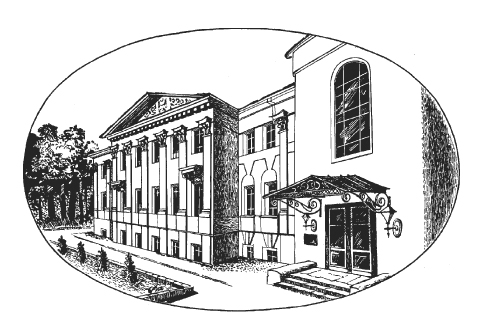 федеральное  государственное  бюджетноеобразовательное  учреждение  высшего образования«Литературный институт имени А.М. Горького»Кафедра литературного мастерстваУТВЕРЖДАЮ:Зав. кафедрой ______________ (А.Н. Варламов)«___» ____________ 2021 г.Время занятийПреподавательСсылка на вебинарСсылка на курс10.00 – 13.30доц. Михайлов А.А.11.00 – 14.30доц. Малягин В.Ю.12.00 – 15.30доц. Королев А.В.13.00 – 16.30проф. Николаева О.А.15.00 – 18.30доц. Седых Г.И.15.00 – 18.30доц. Красников Г.Н. 15:00 – 18:30доц. Торопцев А.П.16.00 – 19.30проф. Киреев Р.Т.17.00 – 20.30проф. Варламов А.Н. 18.00 – 21.30доц. Арутюнов С.С.18.00 – 21.30доц. Федякин  С.Р. 